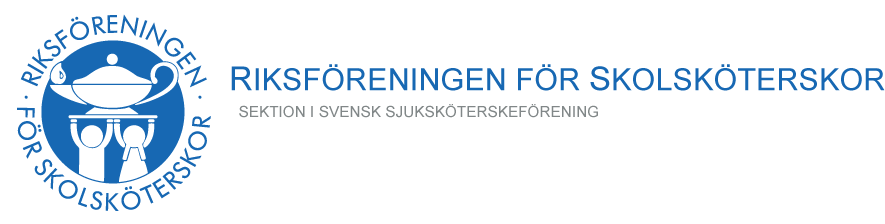 Trans-Ver-Sal ® Stipendium  Allderma AB har beslutat att via Riksföreningen för skolsköterskor instifta ett stipendium om 10 000 kr. Stipendiet delas ut till en skolsköterska med ledningsansvar att återföra i sin verksamhet.Följande kriterier gäller för sökande/nominerad skolsköterska medlem i Riksföreningen för skolsköterskor sedan minst två år (vid ansökningstidens slut) inneha en tjänst med ledningsansvar för elevhälsa med medicinsk inriktning systematiskt och fortlöpande utveckla och säkra verksamhetens kvalitet initiera kontakter och samverkan med andra professioner ett gott ledarskap med förmåga att bygga positiva relationer, ha inspirerande visioner samt meningsfulla mål Skolsköterska med ledningsansvar kan själv ansöka om stipendiet. I ansökan ska det framgå hur stipendiet kommer att bidra till att främja verksamheten enligt ovanstående kriterier. För att sprida goda idéer bland medlemmarna får stipendiaten gärna skriva en artikel i Skolhälsan om hur stipendiet använts i verksamheten.Sökande:Namn	Adress	Telefon	Mailadress	Arbetsplats/organisation	Nominerad (om ej samma som sökande):Namn	Adress	Telefon	Mailadress 	Arbetsplats/organisation	Motivering:Projektets eventuella namnBeskriv hur stipendiet ska användas till att främja verksamhetenBeskriv hur den sökande/nominerade systematiskt och fortlöpande utvecklar och säkrar verksamhetens kvalitet samt initierar kontakter och samverkan med andra professionerMotivera utifrån kriteriet ”ett gott ledarskap med förmåga att bygga positiva relationer, ha inspirerande visioner samt meningsfulla mål”Tidsplan, med projektets startdatum och beräknat slutdatumAnsökan ska vara Riksföreningens sekreterare tillhanda senast 28/2 sekreterare@skolskoterskor.se 